Īrijas Latviešu Nacionālās Padomes (ĪLNP)Rīkotā Rudens skola Īrijā, kas ilgsno 2015.gada  25. oktobra līdz 31. oktobrimRudens skolas DALĪBNIEKA ANKETALai kļūtu par Rudens skolas dalībnieku SIF līdzfinansētajā projektā Nr. 2015.LV/PD/07_MIC, ir jāaizpilda un jānosūta šī pieteikšanās anketa uz e-pastu: latvnacpad@gmail.com. Tāpat arī ir jāsamaksā dalības nauda 50,- Eiro (piecdesmit eiro), kurā ir iekļauta arī Latvijas valsts valodas pārbaudījuma kārtošanas nodeva. Šo samaksu gaidīsim līdz 30. septembrim. Neskaidrību gadījumā papildus informāciju varat saņemt pa telefonu 0879412668.Pieteicēja paraksts un datums_________________________________ (elektroniski nav nepieciešams). Ja Rudens skolas dalībnieks ir jaunāks par 18 gadiem, anketu paraksta vecāki.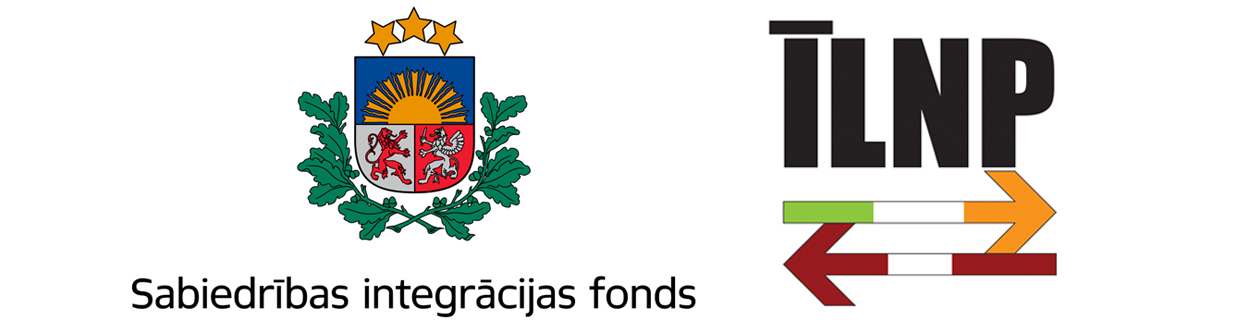 Vārds un uzvārds: Dzimšanas dati:Adrese:E – pasts:Tālr.nr.:     Skola, kura ir pabeigta vai kurā tiek turpinātas mācībasĪpašas vajadzībasEsmu veģetārietis (atzīmēt ar +, ja atbilde ir JĀ, ar -, ja ne)